YÊU CẦU PHIÊN ĐIỀU TRẦN THEO ĐÚNG QUY TRÌNH VỀ GIÁO DỤC ĐẶC BIỆTBiểu mẫu này được dùng để yêu cầu phiên điều trần đúng quy trình theo Đạo Luật về Giáo Dục Cho Cá Nhân và Người Khuyết Tật (Individuals with Disabilities Education Act, IDEA) năm 2004.Phiên điều trần đúng quy trình là thủ tục pháp lý chính thức do thẩm phán luật hành chính (administrative law judge, ALJ) thực hiện.  Các bậc phụ huynh, học sinh là người trưởng thành và khu học chánh có thể đưa ra văn bản yêu cầu phiên điều trần liên quan đến việc xác định, đánh giá, thu xếp giảng dạy hoặc cung cấp dịch vụ giáo dục công thích hợp miễn phí (free appropriate public education, FAPE) cho học sinh. Quý vị có thể tìm thêm thông tin về phiên điều trần đúng quy trình trên trang web của Văn Phòng Giám Đốc Giảng Dạy Công Lập (Office of Superintendent of Public Instruction, OSPI), Các Biện Pháp Bảo Vệ Theo Thủ Tục và Bộ Luật Hành Chính Washington (Washington. Administrative Code, WAC) 392-172A-05080 đến hết 392-172A-05125.Đây là biểu mẫu để quý vị tham khảo sử dụng. Quý vị không buộc phải sử dụng biểu mẫu này; tuy nhiên, nếu không đề cập đến các nội dung bắt buộc theo IDEA hoặc nếu không gửi yêu cầu phiên điều trần đúng quy trình cho bên kia hoặc người đại diện của bên kia thì phiên điều trần có thể bị trì hoãn.Quý vị phải trực tiếp gửi yêu cầu đúng quy trình cho bên kia, đồng thời gửi một bản yêu cầu tới Văn Phòng Điều Trần Hành Chính (Office of Administrative Hearings, OAH) theo địa chỉ gửi thư hoặc số fax quy định bên dưới. Hãy giữ một bản yêu cầu của quý vị và bằng chứng đã giao cho bên kia. Không gửi tài liệu chứng minh kèm theo yêu cầu phiên điều trần đúng quy trình của quý vị.(Điền tên và địa chỉ của bên kia (phụ huynh hoặc khu học chánh), là người sẽ nhận được thông báo này của quý vị. Nếu gửi thông báo cho khu học chánh thì gửi theo tên của giám đốc khu học chánh và địa chỉ hành chính của giám đốc khu học chánh cho mục đích gửi thông báo.)VÀ MỘT BẢN GỬI TỚI:Office of Administrative HearingsPO Box 42489
Olympia, WA 98504-2489Fax: 206-587-5135Hiện tại chưa nộp được hồ sơ điện tử theo quy định trong WAC 392-172A-05085. Tuy nhiên, OAH đang tạm thời chấp nhận gửi yêu cầu điều trần qua email tới địa chỉ oah.ospi@oah.wa.govTHÔNG TIN VỀ HỌC SINH:OSPI nỗ lực vì sự hòa nhập và các biện pháp chấm dứt sự bất bình đẳng trong cơ hội được trao ra. Nếu quý vị tự nguyện cung cấp thông tin về tình trạng khuyết tật, chủng tộc và giới tính của con em quý vị, thông tin bảo mật đó sẽ chỉ được sử dụng để xác định các xu thế chung tại tiểu bang chúng ta và để cải thiện hướng dẫn cũng như các quy trình giải quyết tranh chấp của OSPI. Nếu là phàn nàn về nhiều học sinh, vui lòng đính kèm thêm trang.(Có thể mở rộng các ô III và IV. Đính kèm thêm trang nếu cần thiết)XÁC NHẬN ĐÃ GIAOQua:	 Thư Thường Trả Trước Cước Phí	 Thư Có Báo Phát		 Fax		 Giao Trực Tiếp Hình thức khác (nêu rõ): NGƯỜI NHẬN:NGƯỜI NHẬN:NGƯỜI NHẬN:NGƯỜI NHẬN: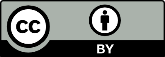 Yêu Cầu Phiên Điều Trần Theo Đúng Quy Trình Về Giáo Dục Đặc Biệt của Văn Phòng Giám Đốc Giảng Dạy Công Lập được cấp phép theo Giấy Phép Creative Commons Ghi Công.Tên Học Sinh:Tên Phụ Huynh:Ngày Sinh:Địa Chỉ của Phụ Huynh, nếu khác với địa chỉ của học sinh:Tình Trạng Khuyết Tật của Học Sinh:Thành Phố/Tiểu Bang/Mã Bưu Chính:Lớp, Chủng Tộc/Dân Tộc, Giới Tính (Không bắt buộc):Điện Thoại của Phụ Huynh/Người Giám Hộ:Địa Chỉ:Email của Phụ Huynh:Thành Phố/Tiểu Bang/Mã Bưu Chính:Ngôn Ngữ Chính:Khu Học Chánh:Chủng Tộc/Dân Tộc, Giới Tính (không bắt buộc):Tên Trường:Tên người yêu cầu phiên điều trần và mối quan hệ với học sinh:Địa Chỉ Trường Học:Tên và địa chỉ người liên hệ trong trường hợp là trẻ vô gia cư, nếu khác với thông tin trên đây:KỶ LUẬT Có KhôngYêu cầu phiên điều trần đúng quy trình này có bao gồm vấn đề về kỷ luật trong giáo dục đặc biệt không? (Phiên điều trần đối với các vi phạm về vấn đề kỷ luật trong giáo dục đặc biệt bao gồm đình chỉ học sinh hơn mười ngày học trong một năm học, quy trình xác định biểu hiện hoặc các quyết định thu xếp khác do đình chỉ để kỷ luật.) Có KhôngVẤN ĐỀ VÀ DỮ KIỆN THỰC TẾ (Bản chất của vấn đề liên quan đến chương trình giáo dục đặc biệt của trẻ là gì và dữ kiện thực tế liên quan đến vấn đề đó?)GIẢI PHÁP ĐỀ XUẤT (Mô tả những việc quý vị tin là sẽ giải quyết được (các) vấn đề trên cơ sở thông tin quý vị có được)Tôi xác nhận rằng vào ngày, tôi đã gửi Yêu Cầu Phiên Điều Trần Đúng Quy Trình này tới (tên và địa chỉ):NgàyX__     ________________________________________________________     ____________________________Chữ Ký của (Những) Người Yêu Cầu Phiên Điều Trần Đúng Quy TrìnhNgày